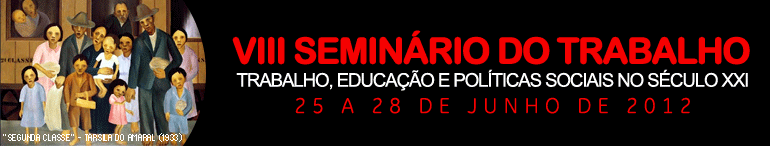 Local: Campus da UNESP Marília - Anfiteatro I. Período: 25 a 28 de junho de 2012Site: http://www.fundepe.com/seminario/ARTIGOS:Artigo: “INFORMALIDADE E MICROCRÉDITO: UM ESTUDO DO PROGRAMA DE MICROCRÈDITO CREDIAMIGO NO MUNICÍPIO DE JUAZEIRO DO NORTE/CE.”Autor (ES): MARIA NIVÂNIA FEITOSA BARBOSA                      Dr. WILLIAM EUFRÁSIO NUNES PEREIRA                     Dr.ª VALDÊNIA APOLINÁRIO                     ANA CRISTINA DOS SANTOS MORAIS_______Artigo: “A DINÂMICA DOS EMPREGOS E DOS SALÁRIOS NO SETOR PROVEDOR DE SERVIÇOS DE SAÚDE DA REGIÃO METROPOLITANA DE NATAL NA DÉCADA DE 1990.”Autor (ES): ISABEL CALDAS BORGES_______